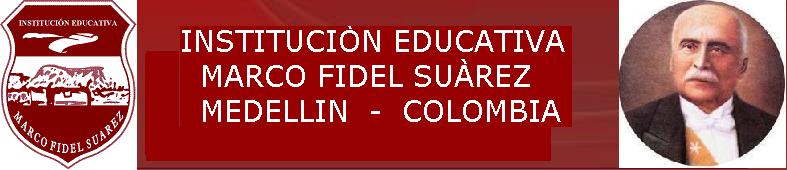 SECRETARIA DE EDUCACIONÁREA: HUMANIDADES INGLÉS.GRADO: CUARTOOBJETIVO DE GRADO: Comprender textos y lo que le dice el profesor sobre los elementos a su alrededor.Producir textos orales y escritos sobre él, su familia y su entorno.SECRETARIA DE EDUCACIONÁREA: HUMANIDADES INGLÉS.GRADO: CUARTOOBJETIVO DE GRADO:   Comprender textos y lo que le dice el profesor sobre los elementos a su alrededor.Producir textos orales y escritos sobre él, su familia y su entorno.SECRETARIA DE EDUCACIONÁREA: HUMANIDADES INGLÉS.GRADO: CUARTOOBJETIVO DE GRADO: Comprender textos y lo que le dice el profesor sobre los elementos a su alrededor.Producir textos orales y escritos sobre él, su familia y su entornoSECRETARIA DE EDUCACIONÁREA: HUMANIDADES INGLÉS.GRADO: CUARTOOBJETIVO DE GRADO: Comprender textos y lo que le dice el profesor sobre los elementos a su alrededor.Producir textos orales y escritos sobre él, su familia y su entornoPERIODOS1 PREGUNTA PROBLEMATIZADORA:  What is my city like?Which are the most visited places of the city?EJES CURRICULARES  Escucha, lectura, escritura, monólogo, y conversación PREGUNTA PROBLEMATIZADORA:  What is my city like?Which are the most visited places of the city?EJES CURRICULARES  Escucha, lectura, escritura, monólogo, y conversación PREGUNTA PROBLEMATIZADORA:  What is my city like?Which are the most visited places of the city?EJES CURRICULARES  Escucha, lectura, escritura, monólogo, y conversación PREGUNTA PROBLEMATIZADORA:  What is my city like?Which are the most visited places of the city?EJES CURRICULARES  Escucha, lectura, escritura, monólogo, y conversación PREGUNTA PROBLEMATIZADORA:  What is my city like?Which are the most visited places of the city?EJES CURRICULARES  Escucha, lectura, escritura, monólogo, y conversación PREGUNTA PROBLEMATIZADORA:  What is my city like?Which are the most visited places of the city?EJES CURRICULARES  Escucha, lectura, escritura, monólogo, y conversaciónTIEMPO10HorasCOMPETENCIASEl área de Humanidades Idioma Extranjero - Inglés se estructuradesde competencias comunicativas de comprensión y producción, talescomo: competencia lingüística, competencia pragmática y competenciasociolingüística. Así mismo, contempla como ejes de las mallas: a) escucha,b) lectura, c) escritura, d) monólogo y e) conversación.COMPETENCIASEl área de Humanidades Idioma Extranjero - Inglés se estructuradesde competencias comunicativas de comprensión y producción, talescomo: competencia lingüística, competencia pragmática y competenciasociolingüística. Así mismo, contempla como ejes de las mallas: a) escucha,b) lectura, c) escritura, d) monólogo y e) conversación.COMPETENCIASEl área de Humanidades Idioma Extranjero - Inglés se estructuradesde competencias comunicativas de comprensión y producción, talescomo: competencia lingüística, competencia pragmática y competenciasociolingüística. Así mismo, contempla como ejes de las mallas: a) escucha,b) lectura, c) escritura, d) monólogo y e) conversación.COMPETENCIASEl área de Humanidades Idioma Extranjero - Inglés se estructuradesde competencias comunicativas de comprensión y producción, talescomo: competencia lingüística, competencia pragmática y competenciasociolingüística. Así mismo, contempla como ejes de las mallas: a) escucha,b) lectura, c) escritura, d) monólogo y e) conversación.COMPETENCIASEl área de Humanidades Idioma Extranjero - Inglés se estructuradesde competencias comunicativas de comprensión y producción, talescomo: competencia lingüística, competencia pragmática y competenciasociolingüística. Así mismo, contempla como ejes de las mallas: a) escucha,b) lectura, c) escritura, d) monólogo y e) conversación.COMPETENCIASEl área de Humanidades Idioma Extranjero - Inglés se estructuradesde competencias comunicativas de comprensión y producción, talescomo: competencia lingüística, competencia pragmática y competenciasociolingüística. Así mismo, contempla como ejes de las mallas: a) escucha,b) lectura, c) escritura, d) monólogo y e) conversación.Semanas10ESTANDARES:  Relaciona palabras y frases en ingles  de forma oral y escrita  Emplea el vocabulario aprendido en su contexto  Construye oraciones cortas a partir de modelos y patrones dadosESTANDARES:  Relaciona palabras y frases en ingles  de forma oral y escrita  Emplea el vocabulario aprendido en su contexto  Construye oraciones cortas a partir de modelos y patrones dadosESTANDARES:  Relaciona palabras y frases en ingles  de forma oral y escrita  Emplea el vocabulario aprendido en su contexto  Construye oraciones cortas a partir de modelos y patrones dadosESTANDARES:  Relaciona palabras y frases en ingles  de forma oral y escrita  Emplea el vocabulario aprendido en su contexto  Construye oraciones cortas a partir de modelos y patrones dadosESTANDARES:  Relaciona palabras y frases en ingles  de forma oral y escrita  Emplea el vocabulario aprendido en su contexto  Construye oraciones cortas a partir de modelos y patrones dadosESTANDARES:  Relaciona palabras y frases en ingles  de forma oral y escrita  Emplea el vocabulario aprendido en su contexto  Construye oraciones cortas a partir de modelos y patrones dadosINDICADORESComprensión y interpretación de  comandos o preguntas simples dadas por mi profesor.Relaciona  dibujos con la oración que lo representa. Interpretación y traducción de preguntas sencillas, saludos y despedidas. Identificación y nombramiento de frutas y vegetales presentadas en imágenes.INDICADORESComprensión y interpretación de  comandos o preguntas simples dadas por mi profesor.Relaciona  dibujos con la oración que lo representa. Interpretación y traducción de preguntas sencillas, saludos y despedidas. Identificación y nombramiento de frutas y vegetales presentadas en imágenes.INDICADORESComprensión y interpretación de  comandos o preguntas simples dadas por mi profesor.Relaciona  dibujos con la oración que lo representa. Interpretación y traducción de preguntas sencillas, saludos y despedidas. Identificación y nombramiento de frutas y vegetales presentadas en imágenes.INDICADORESComprensión y interpretación de  comandos o preguntas simples dadas por mi profesor.Relaciona  dibujos con la oración que lo representa. Interpretación y traducción de preguntas sencillas, saludos y despedidas. Identificación y nombramiento de frutas y vegetales presentadas en imágenes.INDICADORESComprensión y interpretación de  comandos o preguntas simples dadas por mi profesor.Relaciona  dibujos con la oración que lo representa. Interpretación y traducción de preguntas sencillas, saludos y despedidas. Identificación y nombramiento de frutas y vegetales presentadas en imágenes.INDICADORESComprensión y interpretación de  comandos o preguntas simples dadas por mi profesor.Relaciona  dibujos con la oración que lo representa. Interpretación y traducción de preguntas sencillas, saludos y despedidas. Identificación y nombramiento de frutas y vegetales presentadas en imágenes.CONTENIDOSNumbers from 51 to 100. The hour (clock). Food (fruits,vegetables...)The family.DBA1-Comprende la idea general y algunos detalles en un texto informativo corto y sencillo sobre temas conocidos y de interés.CONTENIDOSNumbers from 51 to 100. The hour (clock). Food (fruits,vegetables...)The family.DBA1-Comprende la idea general y algunos detalles en un texto informativo corto y sencillo sobre temas conocidos y de interés.CONTENIDOSNumbers from 51 to 100. The hour (clock). Food (fruits,vegetables...)The family.DBA1-Comprende la idea general y algunos detalles en un texto informativo corto y sencillo sobre temas conocidos y de interés.CONTENIDOSNumbers from 51 to 100. The hour (clock). Food (fruits,vegetables...)The family.DBA1-Comprende la idea general y algunos detalles en un texto informativo corto y sencillo sobre temas conocidos y de interés.CONTENIDOSNumbers from 51 to 100. The hour (clock). Food (fruits,vegetables...)The family.DBA1-Comprende la idea general y algunos detalles en un texto informativo corto y sencillo sobre temas conocidos y de interés.CONTENIDOSNumbers from 51 to 100. The hour (clock). Food (fruits,vegetables...)The family.DBA1-Comprende la idea general y algunos detalles en un texto informativo corto y sencillo sobre temas conocidos y de interés.CONTENIDOSNumbers from 51 to 100. The hour (clock). Food (fruits,vegetables...)The family.DBA1-Comprende la idea general y algunos detalles en un texto informativo corto y sencillo sobre temas conocidos y de interés.CONCEPTUALCONCEPTUALCONCEPTUALPROCEDIMENTALPROCEDIMENTALACTITUDINALACTITUDINALComprendo y respondo a comandos o preguntas simples dadas por mi profesor.Comprendo y respondo a comandos o preguntas simples dadas por mi profesor.Comprendo y respondo a comandos o preguntas simples dadas por mi profesor.Relaciono dibujos con la oración que lo representa. Respondo a preguntas sencillas, saludos y despedidas. Relaciono dibujos con la oración que lo representa. Respondo a preguntas sencillas, saludos y despedidas. Cumplo a cabalidad con las responsabilidades asignadas.Cumplo a cabalidad con las responsabilidades asignadas.METODOLOGIAMETODOLOGIAMETODOLOGIARECURSOSRECURSOSACTIVIDADESACTIVIDADESSe escribe todos los días la fecha en ingles exceptuando en la clase de lengua castellana.Se usan ayudas audio visuales para facilitar la pronunciación del vocabulario y las ideas cotidianas.El profesor frecuentemente se dirige a los estudiantes en ingles con ideas sencillas y cotidianas en diferentes situaciones.La lectura y la escritura se enseñan a través del énfasis en el habla, la pronunciación  y la escuchaSe escribe todos los días la fecha en ingles exceptuando en la clase de lengua castellana.Se usan ayudas audio visuales para facilitar la pronunciación del vocabulario y las ideas cotidianas.El profesor frecuentemente se dirige a los estudiantes en ingles con ideas sencillas y cotidianas en diferentes situaciones.La lectura y la escritura se enseñan a través del énfasis en el habla, la pronunciación  y la escuchaSe escribe todos los días la fecha en ingles exceptuando en la clase de lengua castellana.Se usan ayudas audio visuales para facilitar la pronunciación del vocabulario y las ideas cotidianas.El profesor frecuentemente se dirige a los estudiantes en ingles con ideas sencillas y cotidianas en diferentes situaciones.La lectura y la escritura se enseñan a través del énfasis en el habla, la pronunciación  y la escuchaFotocopias, carteleras, grabadora, videobeam,  computador, internet, traductor google, videos de youtube, revistas, diccionario español-inglésFotocopias, carteleras, grabadora, videobeam,  computador, internet, traductor google, videos de youtube, revistas, diccionario español-inglésPractica oral y escrita de diálogos y comandos.Repetición de pronunciación siguiendo un patrón auditvo.Desarrollo de talleres donde se relaciona  o se escribe: palabras, frases y textos cortos con sus dibujos.Búsqueda de palabras en el diccionario.Deletreo de palabrasEscritura de oraciones cortas con el vocabulario aprendido siguiendo modelos en un contexto dado.Practica oral y escrita de diálogos y comandos.Repetición de pronunciación siguiendo un patrón auditvo.Desarrollo de talleres donde se relaciona  o se escribe: palabras, frases y textos cortos con sus dibujos.Búsqueda de palabras en el diccionario.Deletreo de palabrasEscritura de oraciones cortas con el vocabulario aprendido siguiendo modelos en un contexto dado.EVALUACIONEVALUACIONEVALUACIONEVALUACIONEVALUACIONEVALUACIONEVALUACIONCRITERIOCRITERIOPROCESOPROCESOPROCEDIMIENTOPROCEDIMIENTOFRECUENCIATalleresConsultasEvaluacionesCuadernoTalleresConsultasEvaluacionesCuadernoObservación y escucha de videos, cancionesTrabajo individual y/o en equiposAsociación de palabra- gesto- imagenEscritura siguiendo un modeloObservación y escucha de videos, cancionesTrabajo individual y/o en equiposAsociación de palabra- gesto- imagenEscritura siguiendo un modeloFamiliarización y explicación del tema, por medio de carteleras, ilustraciones, canciones y videos relacionando con el texto escrito.Construcción de oraciones cortas dentro de un contexto.Taller de ejercitación.Familiarización y explicación del tema, por medio de carteleras, ilustraciones, canciones y videos relacionando con el texto escrito.Construcción de oraciones cortas dentro de un contexto.Taller de ejercitación.Retroalimentación del tema en cada clase  ( 1 vez a la semana)Continua evaluación oral Evaluación escrita a criterio del docente OBSERVACIONES.Es muy poca la intensidad horaria para todos los contenidos que se deben trabajar, algunos temas se dejan para trabajarlos al inicio del segundo período.OBSERVACIONES.Es muy poca la intensidad horaria para todos los contenidos que se deben trabajar, algunos temas se dejan para trabajarlos al inicio del segundo período.OBSERVACIONES.Es muy poca la intensidad horaria para todos los contenidos que se deben trabajar, algunos temas se dejan para trabajarlos al inicio del segundo período.OBSERVACIONES.Es muy poca la intensidad horaria para todos los contenidos que se deben trabajar, algunos temas se dejan para trabajarlos al inicio del segundo período.OBSERVACIONES.Es muy poca la intensidad horaria para todos los contenidos que se deben trabajar, algunos temas se dejan para trabajarlos al inicio del segundo período.OBSERVACIONES.Es muy poca la intensidad horaria para todos los contenidos que se deben trabajar, algunos temas se dejan para trabajarlos al inicio del segundo período.OBSERVACIONES.Es muy poca la intensidad horaria para todos los contenidos que se deben trabajar, algunos temas se dejan para trabajarlos al inicio del segundo período.Plan de apoyo,Presentación  de  talleres  que no realizó durante el períodoPresentación del cuaderno con las actividades del período al díaActividades interactivas.Plan de nivelaciónTalleresEvaluación escrita.Completación de textos cortos con el vocabulario del tema.Plan de profundizaciónVisitar páginas de internet propuestas por el profesorPlan de apoyo,Presentación  de  talleres  que no realizó durante el períodoPresentación del cuaderno con las actividades del período al díaActividades interactivas.Plan de nivelaciónTalleresEvaluación escrita.Completación de textos cortos con el vocabulario del tema.Plan de profundizaciónVisitar páginas de internet propuestas por el profesorPlan de apoyo,Presentación  de  talleres  que no realizó durante el períodoPresentación del cuaderno con las actividades del período al díaActividades interactivas.Plan de nivelaciónTalleresEvaluación escrita.Completación de textos cortos con el vocabulario del tema.Plan de profundizaciónVisitar páginas de internet propuestas por el profesorPlan de apoyo,Presentación  de  talleres  que no realizó durante el períodoPresentación del cuaderno con las actividades del período al díaActividades interactivas.Plan de nivelaciónTalleresEvaluación escrita.Completación de textos cortos con el vocabulario del tema.Plan de profundizaciónVisitar páginas de internet propuestas por el profesorPlan de apoyo,Presentación  de  talleres  que no realizó durante el períodoPresentación del cuaderno con las actividades del período al díaActividades interactivas.Plan de nivelaciónTalleresEvaluación escrita.Completación de textos cortos con el vocabulario del tema.Plan de profundizaciónVisitar páginas de internet propuestas por el profesorPlan de apoyo,Presentación  de  talleres  que no realizó durante el períodoPresentación del cuaderno con las actividades del período al díaActividades interactivas.Plan de nivelaciónTalleresEvaluación escrita.Completación de textos cortos con el vocabulario del tema.Plan de profundizaciónVisitar páginas de internet propuestas por el profesorPlan de apoyo,Presentación  de  talleres  que no realizó durante el períodoPresentación del cuaderno con las actividades del período al díaActividades interactivas.Plan de nivelaciónTalleresEvaluación escrita.Completación de textos cortos con el vocabulario del tema.Plan de profundizaciónVisitar páginas de internet propuestas por el profesorAdecuaciones curriculares. Se realizarán los informes pertinentes para que el estudiante sea evaluado, diagnosticado y siendo el caso reciba tratamiento con el profesional idóneo, a partir de esto se llevaran a cabo las recomendaciones que éste dé referente al trabajo con el estudiante y con esto se planearán actividades de acuerdo con las necesidades individuales de los estudiantes, involucrando a la familia.Adecuaciones curriculares. Se realizarán los informes pertinentes para que el estudiante sea evaluado, diagnosticado y siendo el caso reciba tratamiento con el profesional idóneo, a partir de esto se llevaran a cabo las recomendaciones que éste dé referente al trabajo con el estudiante y con esto se planearán actividades de acuerdo con las necesidades individuales de los estudiantes, involucrando a la familia.Adecuaciones curriculares. Se realizarán los informes pertinentes para que el estudiante sea evaluado, diagnosticado y siendo el caso reciba tratamiento con el profesional idóneo, a partir de esto se llevaran a cabo las recomendaciones que éste dé referente al trabajo con el estudiante y con esto se planearán actividades de acuerdo con las necesidades individuales de los estudiantes, involucrando a la familia.Adecuaciones curriculares. Se realizarán los informes pertinentes para que el estudiante sea evaluado, diagnosticado y siendo el caso reciba tratamiento con el profesional idóneo, a partir de esto se llevaran a cabo las recomendaciones que éste dé referente al trabajo con el estudiante y con esto se planearán actividades de acuerdo con las necesidades individuales de los estudiantes, involucrando a la familia.Adecuaciones curriculares. Se realizarán los informes pertinentes para que el estudiante sea evaluado, diagnosticado y siendo el caso reciba tratamiento con el profesional idóneo, a partir de esto se llevaran a cabo las recomendaciones que éste dé referente al trabajo con el estudiante y con esto se planearán actividades de acuerdo con las necesidades individuales de los estudiantes, involucrando a la familia.Adecuaciones curriculares. Se realizarán los informes pertinentes para que el estudiante sea evaluado, diagnosticado y siendo el caso reciba tratamiento con el profesional idóneo, a partir de esto se llevaran a cabo las recomendaciones que éste dé referente al trabajo con el estudiante y con esto se planearán actividades de acuerdo con las necesidades individuales de los estudiantes, involucrando a la familia.Adecuaciones curriculares. Se realizarán los informes pertinentes para que el estudiante sea evaluado, diagnosticado y siendo el caso reciba tratamiento con el profesional idóneo, a partir de esto se llevaran a cabo las recomendaciones que éste dé referente al trabajo con el estudiante y con esto se planearán actividades de acuerdo con las necesidades individuales de los estudiantes, involucrando a la familia.PERIODO2 PREGUNTA PROBLEMATIZADORA:What is my concept of the time?EJES CURRICULARES  Escucha, lectura, escritura, monólogo, y conversación PREGUNTA PROBLEMATIZADORA:What is my concept of the time?EJES CURRICULARES  Escucha, lectura, escritura, monólogo, y conversación PREGUNTA PROBLEMATIZADORA:What is my concept of the time?EJES CURRICULARES  Escucha, lectura, escritura, monólogo, y conversación PREGUNTA PROBLEMATIZADORA:What is my concept of the time?EJES CURRICULARES  Escucha, lectura, escritura, monólogo, y conversación PREGUNTA PROBLEMATIZADORA:What is my concept of the time?EJES CURRICULARES  Escucha, lectura, escritura, monólogo, y conversación PREGUNTA PROBLEMATIZADORA:What is my concept of the time?EJES CURRICULARES  Escucha, lectura, escritura, monólogo, y conversaciónTIEMPO10HorasCOMPETENCIAS: habilidades y capacidades que el estudiante debe  desarrollar El área de Humanidades Idioma Extranjero - Inglés se estructuradesde competencias comunicativas de comprensión y producción, talescomo: competencia lingüística, competencia pragmática y competenciasociolingüística. Así mismo, contempla como ejes de las mallas: a) escucha,b) lectura, c) escritura, d) monólogo y e) conversación.COMPETENCIAS: habilidades y capacidades que el estudiante debe  desarrollar El área de Humanidades Idioma Extranjero - Inglés se estructuradesde competencias comunicativas de comprensión y producción, talescomo: competencia lingüística, competencia pragmática y competenciasociolingüística. Así mismo, contempla como ejes de las mallas: a) escucha,b) lectura, c) escritura, d) monólogo y e) conversación.COMPETENCIAS: habilidades y capacidades que el estudiante debe  desarrollar El área de Humanidades Idioma Extranjero - Inglés se estructuradesde competencias comunicativas de comprensión y producción, talescomo: competencia lingüística, competencia pragmática y competenciasociolingüística. Así mismo, contempla como ejes de las mallas: a) escucha,b) lectura, c) escritura, d) monólogo y e) conversación.COMPETENCIAS: habilidades y capacidades que el estudiante debe  desarrollar El área de Humanidades Idioma Extranjero - Inglés se estructuradesde competencias comunicativas de comprensión y producción, talescomo: competencia lingüística, competencia pragmática y competenciasociolingüística. Así mismo, contempla como ejes de las mallas: a) escucha,b) lectura, c) escritura, d) monólogo y e) conversación.COMPETENCIAS: habilidades y capacidades que el estudiante debe  desarrollar El área de Humanidades Idioma Extranjero - Inglés se estructuradesde competencias comunicativas de comprensión y producción, talescomo: competencia lingüística, competencia pragmática y competenciasociolingüística. Así mismo, contempla como ejes de las mallas: a) escucha,b) lectura, c) escritura, d) monólogo y e) conversación.COMPETENCIAS: habilidades y capacidades que el estudiante debe  desarrollar El área de Humanidades Idioma Extranjero - Inglés se estructuradesde competencias comunicativas de comprensión y producción, talescomo: competencia lingüística, competencia pragmática y competenciasociolingüística. Así mismo, contempla como ejes de las mallas: a) escucha,b) lectura, c) escritura, d) monólogo y e) conversación.Semanas10ESTANDARES: Comprendo textos cortos, sencillos e ilustrados sobre temas cotidianos, personales y literarios. Explica en inglés a través de mapas o cuadros sinópticos un tema determinado 
ESTANDARES: Comprendo textos cortos, sencillos e ilustrados sobre temas cotidianos, personales y literarios. Explica en inglés a través de mapas o cuadros sinópticos un tema determinado 
ESTANDARES: Comprendo textos cortos, sencillos e ilustrados sobre temas cotidianos, personales y literarios. Explica en inglés a través de mapas o cuadros sinópticos un tema determinado 
ESTANDARES: Comprendo textos cortos, sencillos e ilustrados sobre temas cotidianos, personales y literarios. Explica en inglés a través de mapas o cuadros sinópticos un tema determinado 
ESTANDARES: Comprendo textos cortos, sencillos e ilustrados sobre temas cotidianos, personales y literarios. Explica en inglés a través de mapas o cuadros sinópticos un tema determinado 
ESTANDARES: Comprendo textos cortos, sencillos e ilustrados sobre temas cotidianos, personales y literarios. Explica en inglés a través de mapas o cuadros sinópticos un tema determinado 
INDICADORESComprensión de descripciones cortas sobre personas, lugares y acciones conocidasInterpretación de lo que dicen mi profesor y mis compañeros durante un juego o una actividad.Reconocimiento y lectura del alfabetoPronunciación de algunas oficios y profesiones mas comunes de su entorno.INDICADORESComprensión de descripciones cortas sobre personas, lugares y acciones conocidasInterpretación de lo que dicen mi profesor y mis compañeros durante un juego o una actividad.Reconocimiento y lectura del alfabetoPronunciación de algunas oficios y profesiones mas comunes de su entorno.INDICADORESComprensión de descripciones cortas sobre personas, lugares y acciones conocidasInterpretación de lo que dicen mi profesor y mis compañeros durante un juego o una actividad.Reconocimiento y lectura del alfabetoPronunciación de algunas oficios y profesiones mas comunes de su entorno.INDICADORESComprensión de descripciones cortas sobre personas, lugares y acciones conocidasInterpretación de lo que dicen mi profesor y mis compañeros durante un juego o una actividad.Reconocimiento y lectura del alfabetoPronunciación de algunas oficios y profesiones mas comunes de su entorno.INDICADORESComprensión de descripciones cortas sobre personas, lugares y acciones conocidasInterpretación de lo que dicen mi profesor y mis compañeros durante un juego o una actividad.Reconocimiento y lectura del alfabetoPronunciación de algunas oficios y profesiones mas comunes de su entorno.INDICADORESComprensión de descripciones cortas sobre personas, lugares y acciones conocidasInterpretación de lo que dicen mi profesor y mis compañeros durante un juego o una actividad.Reconocimiento y lectura del alfabetoPronunciación de algunas oficios y profesiones mas comunes de su entorno.CONTENIDOSPlaces of the city. Professions. The alphabet. Prepositions of place(in-on- under). DictionaryDBA2-Pregunta y responde, de forma oral o escrita, interrogantes relacionados con el “quién, cuándo y dónde”, después de leer o escuchar un texto corto y sencillo siempre que el tema le sea conocidoCONTENIDOSPlaces of the city. Professions. The alphabet. Prepositions of place(in-on- under). DictionaryDBA2-Pregunta y responde, de forma oral o escrita, interrogantes relacionados con el “quién, cuándo y dónde”, después de leer o escuchar un texto corto y sencillo siempre que el tema le sea conocidoCONTENIDOSPlaces of the city. Professions. The alphabet. Prepositions of place(in-on- under). DictionaryDBA2-Pregunta y responde, de forma oral o escrita, interrogantes relacionados con el “quién, cuándo y dónde”, después de leer o escuchar un texto corto y sencillo siempre que el tema le sea conocidoCONTENIDOSPlaces of the city. Professions. The alphabet. Prepositions of place(in-on- under). DictionaryDBA2-Pregunta y responde, de forma oral o escrita, interrogantes relacionados con el “quién, cuándo y dónde”, después de leer o escuchar un texto corto y sencillo siempre que el tema le sea conocidoCONTENIDOSPlaces of the city. Professions. The alphabet. Prepositions of place(in-on- under). DictionaryDBA2-Pregunta y responde, de forma oral o escrita, interrogantes relacionados con el “quién, cuándo y dónde”, después de leer o escuchar un texto corto y sencillo siempre que el tema le sea conocidoCONTENIDOSPlaces of the city. Professions. The alphabet. Prepositions of place(in-on- under). DictionaryDBA2-Pregunta y responde, de forma oral o escrita, interrogantes relacionados con el “quién, cuándo y dónde”, después de leer o escuchar un texto corto y sencillo siempre que el tema le sea conocidoCONTENIDOSPlaces of the city. Professions. The alphabet. Prepositions of place(in-on- under). DictionaryDBA2-Pregunta y responde, de forma oral o escrita, interrogantes relacionados con el “quién, cuándo y dónde”, después de leer o escuchar un texto corto y sencillo siempre que el tema le sea conocidoCONCEPTUALCONCEPTUALCONCEPTUALPROCEDIMENTALPROCEDIMENTALACTITUDINALACTITUDINALComprende descripciones cortas sobre personas, lugares y acciones conocidasComprende descripciones cortas sobre personas, lugares y acciones conocidasComprende descripciones cortas sobre personas, lugares y acciones conocidasAnaliza  atentamente lo que dicen mi profesor y mis compañeros durante un juego o una actividad.Analiza  atentamente lo que dicen mi profesor y mis compañeros durante un juego o una actividad.Cumplo a cabalidad con las responsabilidades asignadas. Cumplo a cabalidad con las responsabilidades asignadas. METODOLOGIASe escribe todos los días la fecha en ingles exceptuando en la clase de lengua castellana.Se usan ayudas audio visuales para facilitar la pronunciación del vocabulario y las ideas cotidianas.El profesor frecuentemente se dirige a los estudiantes en ingles con ideas sencillas y cotidianas en diferentes situaciones.La lectura y la escritura se enseñan a través del énfasis en el habla, la pronunciación  y la escuchaMETODOLOGIASe escribe todos los días la fecha en ingles exceptuando en la clase de lengua castellana.Se usan ayudas audio visuales para facilitar la pronunciación del vocabulario y las ideas cotidianas.El profesor frecuentemente se dirige a los estudiantes en ingles con ideas sencillas y cotidianas en diferentes situaciones.La lectura y la escritura se enseñan a través del énfasis en el habla, la pronunciación  y la escuchaMETODOLOGIASe escribe todos los días la fecha en ingles exceptuando en la clase de lengua castellana.Se usan ayudas audio visuales para facilitar la pronunciación del vocabulario y las ideas cotidianas.El profesor frecuentemente se dirige a los estudiantes en ingles con ideas sencillas y cotidianas en diferentes situaciones.La lectura y la escritura se enseñan a través del énfasis en el habla, la pronunciación  y la escuchaRECURSOSFotocopias, carteleras, grabadora, videobeam,  computador, internet, traductor google, videos de youtube, revistas, diccionario español-inglésRECURSOSFotocopias, carteleras, grabadora, videobeam,  computador, internet, traductor google, videos de youtube, revistas, diccionario español-inglésACTIVIDADESPractica oral y escrita de diálogos y comandos.Repetición de pronunciación siguiendo un patrón auditvo.Desarrollo de talleres donde se relaciona  o se escribe: palabras, frases y textos cortos con sus dibujos.Búsqueda de palabras en el diccionario.Deletreo de palabrasEscritura de oraciones cortas con el vocabulario aprendido siguiendo modelos en un contexto dado.ACTIVIDADESPractica oral y escrita de diálogos y comandos.Repetición de pronunciación siguiendo un patrón auditvo.Desarrollo de talleres donde se relaciona  o se escribe: palabras, frases y textos cortos con sus dibujos.Búsqueda de palabras en el diccionario.Deletreo de palabrasEscritura de oraciones cortas con el vocabulario aprendido siguiendo modelos en un contexto dado.EVALUACIONEVALUACIONEVALUACIONEVALUACIONEVALUACIONEVALUACIONEVALUACIONCRITERIOCRITERIOPROCESOPROCESOPROCEDIMIENTOPROCEDIMIENTOFRECUENCIATalleresConsultasEvaluacionesCuadernoTalleresConsultasEvaluacionesCuadernoObservación y escucha de videos, cancionesTrabajo individual y/o en equiposAsociación de palabra- gesto- imagenEscritura siguiendo un modeloObservación y escucha de videos, cancionesTrabajo individual y/o en equiposAsociación de palabra- gesto- imagenEscritura siguiendo un modeloFamiliarización y explicación del tema, por medio de carteleras, ilustraciones, canciones y videos relacionando con el texto escrito.Construcción de oraciones cortas dentro de un contexto.Taller de ejercitación.Familiarización y explicación del tema, por medio de carteleras, ilustraciones, canciones y videos relacionando con el texto escrito.Construcción de oraciones cortas dentro de un contexto.Taller de ejercitación.Retroalimentación del tema en cada clase  ( 1 vez a la semana)Continua evaluación oral Evaluación escrita a criterio del docente OBSERVACIONES. Es muy poca la intensidad horaria para todos los contenidos que se deben trabajar, algunos temas se dejan para trabajarlos al inicio del tercer período.OBSERVACIONES. Es muy poca la intensidad horaria para todos los contenidos que se deben trabajar, algunos temas se dejan para trabajarlos al inicio del tercer período.OBSERVACIONES. Es muy poca la intensidad horaria para todos los contenidos que se deben trabajar, algunos temas se dejan para trabajarlos al inicio del tercer período.OBSERVACIONES. Es muy poca la intensidad horaria para todos los contenidos que se deben trabajar, algunos temas se dejan para trabajarlos al inicio del tercer período.OBSERVACIONES. Es muy poca la intensidad horaria para todos los contenidos que se deben trabajar, algunos temas se dejan para trabajarlos al inicio del tercer período.OBSERVACIONES. Es muy poca la intensidad horaria para todos los contenidos que se deben trabajar, algunos temas se dejan para trabajarlos al inicio del tercer período.OBSERVACIONES. Es muy poca la intensidad horaria para todos los contenidos que se deben trabajar, algunos temas se dejan para trabajarlos al inicio del tercer período.PLA DE APOYOPresentación  de  talleres  que no realizó durante el períodoPresentación del cuaderno con las actividades del período al díaActividades interactivas.Plan de nivelaciónTalleresEvaluación escrita.Completación de textos cortos con el vocabulario del tema.Plan de profundizaciónVisitar páginas de internet propuestas por el profesorPLA DE APOYOPresentación  de  talleres  que no realizó durante el períodoPresentación del cuaderno con las actividades del período al díaActividades interactivas.Plan de nivelaciónTalleresEvaluación escrita.Completación de textos cortos con el vocabulario del tema.Plan de profundizaciónVisitar páginas de internet propuestas por el profesorPLA DE APOYOPresentación  de  talleres  que no realizó durante el períodoPresentación del cuaderno con las actividades del período al díaActividades interactivas.Plan de nivelaciónTalleresEvaluación escrita.Completación de textos cortos con el vocabulario del tema.Plan de profundizaciónVisitar páginas de internet propuestas por el profesorPLA DE APOYOPresentación  de  talleres  que no realizó durante el períodoPresentación del cuaderno con las actividades del período al díaActividades interactivas.Plan de nivelaciónTalleresEvaluación escrita.Completación de textos cortos con el vocabulario del tema.Plan de profundizaciónVisitar páginas de internet propuestas por el profesorPLA DE APOYOPresentación  de  talleres  que no realizó durante el períodoPresentación del cuaderno con las actividades del período al díaActividades interactivas.Plan de nivelaciónTalleresEvaluación escrita.Completación de textos cortos con el vocabulario del tema.Plan de profundizaciónVisitar páginas de internet propuestas por el profesorPLA DE APOYOPresentación  de  talleres  que no realizó durante el períodoPresentación del cuaderno con las actividades del período al díaActividades interactivas.Plan de nivelaciónTalleresEvaluación escrita.Completación de textos cortos con el vocabulario del tema.Plan de profundizaciónVisitar páginas de internet propuestas por el profesorPLA DE APOYOPresentación  de  talleres  que no realizó durante el períodoPresentación del cuaderno con las actividades del período al díaActividades interactivas.Plan de nivelaciónTalleresEvaluación escrita.Completación de textos cortos con el vocabulario del tema.Plan de profundizaciónVisitar páginas de internet propuestas por el profesorPERIODO3 PREGUNTA PROBLEMATIZADORA:What is my weekly  routine?EJES CURRICULARES  Escucha, lectura, escritura, monólogo, y conversación PREGUNTA PROBLEMATIZADORA:What is my weekly  routine?EJES CURRICULARES  Escucha, lectura, escritura, monólogo, y conversación PREGUNTA PROBLEMATIZADORA:What is my weekly  routine?EJES CURRICULARES  Escucha, lectura, escritura, monólogo, y conversación PREGUNTA PROBLEMATIZADORA:What is my weekly  routine?EJES CURRICULARES  Escucha, lectura, escritura, monólogo, y conversación PREGUNTA PROBLEMATIZADORA:What is my weekly  routine?EJES CURRICULARES  Escucha, lectura, escritura, monólogo, y conversación PREGUNTA PROBLEMATIZADORA:What is my weekly  routine?EJES CURRICULARES  Escucha, lectura, escritura, monólogo, y conversaciónTIEMPO10HorasCOMPETENCIAS: habilidades y capacidades que el estudiante debe  desarrollar El área de Humanidades Idioma Extranjero - Inglés se estructuradesde competencias comunicativas de comprensión y producción, talescomo: competencia lingüística, competencia pragmática y competenciasociolingüística. Así mismo, contempla como ejes de las mallas: a) escucha,b) lectura, c) escritura, d) monólogo y e) conversación.COMPETENCIAS: habilidades y capacidades que el estudiante debe  desarrollar El área de Humanidades Idioma Extranjero - Inglés se estructuradesde competencias comunicativas de comprensión y producción, talescomo: competencia lingüística, competencia pragmática y competenciasociolingüística. Así mismo, contempla como ejes de las mallas: a) escucha,b) lectura, c) escritura, d) monólogo y e) conversación.COMPETENCIAS: habilidades y capacidades que el estudiante debe  desarrollar El área de Humanidades Idioma Extranjero - Inglés se estructuradesde competencias comunicativas de comprensión y producción, talescomo: competencia lingüística, competencia pragmática y competenciasociolingüística. Así mismo, contempla como ejes de las mallas: a) escucha,b) lectura, c) escritura, d) monólogo y e) conversación.COMPETENCIAS: habilidades y capacidades que el estudiante debe  desarrollar El área de Humanidades Idioma Extranjero - Inglés se estructuradesde competencias comunicativas de comprensión y producción, talescomo: competencia lingüística, competencia pragmática y competenciasociolingüística. Así mismo, contempla como ejes de las mallas: a) escucha,b) lectura, c) escritura, d) monólogo y e) conversación.COMPETENCIAS: habilidades y capacidades que el estudiante debe  desarrollar El área de Humanidades Idioma Extranjero - Inglés se estructuradesde competencias comunicativas de comprensión y producción, talescomo: competencia lingüística, competencia pragmática y competenciasociolingüística. Así mismo, contempla como ejes de las mallas: a) escucha,b) lectura, c) escritura, d) monólogo y e) conversación.COMPETENCIAS: habilidades y capacidades que el estudiante debe  desarrollar El área de Humanidades Idioma Extranjero - Inglés se estructuradesde competencias comunicativas de comprensión y producción, talescomo: competencia lingüística, competencia pragmática y competenciasociolingüística. Así mismo, contempla como ejes de las mallas: a) escucha,b) lectura, c) escritura, d) monólogo y e) conversación.Semanas10ESTANDARES: Utiliza vocabulario aprendido en ingles  Relaciona expresiones orales y escritascomprende preguntas y respuestas simples sobre situaciones concretasRelaciono preguntas y respuestas simplesESTANDARES: Utiliza vocabulario aprendido en ingles  Relaciona expresiones orales y escritascomprende preguntas y respuestas simples sobre situaciones concretasRelaciono preguntas y respuestas simplesESTANDARES: Utiliza vocabulario aprendido en ingles  Relaciona expresiones orales y escritascomprende preguntas y respuestas simples sobre situaciones concretasRelaciono preguntas y respuestas simplesESTANDARES: Utiliza vocabulario aprendido en ingles  Relaciona expresiones orales y escritascomprende preguntas y respuestas simples sobre situaciones concretasRelaciono preguntas y respuestas simplesESTANDARES: Utiliza vocabulario aprendido en ingles  Relaciona expresiones orales y escritascomprende preguntas y respuestas simples sobre situaciones concretasRelaciono preguntas y respuestas simplesESTANDARES: Utiliza vocabulario aprendido en ingles  Relaciona expresiones orales y escritascomprende preguntas y respuestas simples sobre situaciones concretasRelaciono preguntas y respuestas simplesINDICADORESDescripción de los rasgos personales de gente de mi entorno.Memorización y seguimiento del ritmo de canciones populares de países angloparlantes.Utilización .de los pronombres personales en textos cortos. Reconocimiento de algunos lugares de la ciudad.INDICADORESDescripción de los rasgos personales de gente de mi entorno.Memorización y seguimiento del ritmo de canciones populares de países angloparlantes.Utilización .de los pronombres personales en textos cortos. Reconocimiento de algunos lugares de la ciudad.INDICADORESDescripción de los rasgos personales de gente de mi entorno.Memorización y seguimiento del ritmo de canciones populares de países angloparlantes.Utilización .de los pronombres personales en textos cortos. Reconocimiento de algunos lugares de la ciudad.INDICADORESDescripción de los rasgos personales de gente de mi entorno.Memorización y seguimiento del ritmo de canciones populares de países angloparlantes.Utilización .de los pronombres personales en textos cortos. Reconocimiento de algunos lugares de la ciudad.INDICADORESDescripción de los rasgos personales de gente de mi entorno.Memorización y seguimiento del ritmo de canciones populares de países angloparlantes.Utilización .de los pronombres personales en textos cortos. Reconocimiento de algunos lugares de la ciudad.INDICADORESDescripción de los rasgos personales de gente de mi entorno.Memorización y seguimiento del ritmo de canciones populares de países angloparlantes.Utilización .de los pronombres personales en textos cortos. Reconocimiento de algunos lugares de la ciudad.CONTENIDOSDefined article THE.Months of the year. Personal pronouns.(She, he, they, I,we, you) Verb TO BE.DBA3-Intercambia opiniones sencillas sobre un tema de interés, a través de oraciones simples y conocidas.CONTENIDOSDefined article THE.Months of the year. Personal pronouns.(She, he, they, I,we, you) Verb TO BE.DBA3-Intercambia opiniones sencillas sobre un tema de interés, a través de oraciones simples y conocidas.CONTENIDOSDefined article THE.Months of the year. Personal pronouns.(She, he, they, I,we, you) Verb TO BE.DBA3-Intercambia opiniones sencillas sobre un tema de interés, a través de oraciones simples y conocidas.CONTENIDOSDefined article THE.Months of the year. Personal pronouns.(She, he, they, I,we, you) Verb TO BE.DBA3-Intercambia opiniones sencillas sobre un tema de interés, a través de oraciones simples y conocidas.CONTENIDOSDefined article THE.Months of the year. Personal pronouns.(She, he, they, I,we, you) Verb TO BE.DBA3-Intercambia opiniones sencillas sobre un tema de interés, a través de oraciones simples y conocidas.CONTENIDOSDefined article THE.Months of the year. Personal pronouns.(She, he, they, I,we, you) Verb TO BE.DBA3-Intercambia opiniones sencillas sobre un tema de interés, a través de oraciones simples y conocidas.CONTENIDOSDefined article THE.Months of the year. Personal pronouns.(She, he, they, I,we, you) Verb TO BE.DBA3-Intercambia opiniones sencillas sobre un tema de interés, a través de oraciones simples y conocidas.CONCEPTUALCONCEPTUALCONCEPTUALPROCEDIMENTALPROCEDIMENTALACTITUDINALACTITUDINALDescribo los rasgos personales de gente de mi entorno. Describo los rasgos personales de gente de mi entorno. Describo los rasgos personales de gente de mi entorno. Memorizo y sigo el ritmo de canciones populares de países angloparlantes.Memorizo y sigo el ritmo de canciones populares de países angloparlantes.Presento de manera estética y ordenada mis actividades.Presento de manera estética y ordenada mis actividades.METODOLOGIAMETODOLOGIAMETODOLOGIARECURSOSRECURSOSACTIVIDADESACTIVIDADESSe escribe todos los días la fecha en ingles exceptuando en la clase de lengua castellana.Se usan ayudas audio visuales para facilitar la pronunciación del vocabulario y las ideas cotidianas.El profesor frecuentemente se dirige a los estudiantes en ingles con ideas sencillas y cotidianas en diferentes situaciones.La lectura y la escritura se enseñan a través del énfasis en el habla, la pronunciación  y la escuchaSe escribe todos los días la fecha en ingles exceptuando en la clase de lengua castellana.Se usan ayudas audio visuales para facilitar la pronunciación del vocabulario y las ideas cotidianas.El profesor frecuentemente se dirige a los estudiantes en ingles con ideas sencillas y cotidianas en diferentes situaciones.La lectura y la escritura se enseñan a través del énfasis en el habla, la pronunciación  y la escuchaSe escribe todos los días la fecha en ingles exceptuando en la clase de lengua castellana.Se usan ayudas audio visuales para facilitar la pronunciación del vocabulario y las ideas cotidianas.El profesor frecuentemente se dirige a los estudiantes en ingles con ideas sencillas y cotidianas en diferentes situaciones.La lectura y la escritura se enseñan a través del énfasis en el habla, la pronunciación  y la escuchaSalón de claseAula informática y de proyecciónPelículas - videosGrabadora –Televisor D.V.DVideo Beam - Computadores Material FotocopiadoDiccionariosRevistasLáminasObjetos realesSalón de claseAula informática y de proyecciónPelículas - videosGrabadora –Televisor D.V.DVideo Beam - Computadores Material FotocopiadoDiccionariosRevistasLáminasObjetos realesObservación y escucha de videos o grabaciones. Pronunciación siguiendo el video.Desarrollo de talleres donde se completa, se relaciona, se escribe y se traduce: oraciones y textos cortos Búsqueda de palabras en el diccionario.Escritura de oraciones simples de preguntas y respuestasaplicando el vocabulario aprendido.Observación y escucha de videos o grabaciones. Pronunciación siguiendo el video.Desarrollo de talleres donde se completa, se relaciona, se escribe y se traduce: oraciones y textos cortos Búsqueda de palabras en el diccionario.Escritura de oraciones simples de preguntas y respuestasaplicando el vocabulario aprendido.EVALUACIONEVALUACIONEVALUACIONEVALUACIONEVALUACIONEVALUACIONEVALUACIONCRITERIOCRITERIOPROCESOPROCESOPROCEDIMIENTOPROCEDIMIENTOFRECUENCIATalleresConsultasEvaluacionesCuadernoTalleresConsultasEvaluacionesCuadernoEscritura, pronunciación y traducción de oraciones de preguntas y respuestas simples con el vocabulario aprendido.Observación de imágenes.Escritura y lectura de oraciones simples.Escritura, pronunciación y traducción de oraciones de preguntas y respuestas simples con el vocabulario aprendido.Observación de imágenes.Escritura y lectura de oraciones simples.Familiarización y explicación del tema, por medio de videos explicativos, transcripción carteleras, ilustraciones, canciones relacionando con el texto escrito.Construcción de oraciones simples dentro del contexto del tema o de una imagen.Practica y evaluación en páginas web educativas y en el cuaderno.Taller de ejercitación con página educativa.Familiarización y explicación del tema, por medio de videos explicativos, transcripción carteleras, ilustraciones, canciones relacionando con el texto escrito.Construcción de oraciones simples dentro del contexto del tema o de una imagen.Practica y evaluación en páginas web educativas y en el cuaderno.Taller de ejercitación con página educativa.Retroalimentación del tema en cada clase  ( 1 vez a la semana)Continua evaluación oral Evaluación escrita a criterio del docente Plan de apoyo:Presentación  de  tareas o actividades de clase que no realizó durante el períodoPresentación del cuaderno con las actividades del período al díaActividades interactivas.Corrección de evaluaciones y actividades.Plan de nivelaciónTalleresEvaluación escrita.Completación de textos cortos con el vocabulario del tema.Plan de profundizaciónVisitar páginas de internet propuestas por el profesorPlan de apoyo:Presentación  de  tareas o actividades de clase que no realizó durante el períodoPresentación del cuaderno con las actividades del período al díaActividades interactivas.Corrección de evaluaciones y actividades.Plan de nivelaciónTalleresEvaluación escrita.Completación de textos cortos con el vocabulario del tema.Plan de profundizaciónVisitar páginas de internet propuestas por el profesorPlan de apoyo:Presentación  de  tareas o actividades de clase que no realizó durante el períodoPresentación del cuaderno con las actividades del período al díaActividades interactivas.Corrección de evaluaciones y actividades.Plan de nivelaciónTalleresEvaluación escrita.Completación de textos cortos con el vocabulario del tema.Plan de profundizaciónVisitar páginas de internet propuestas por el profesorPlan de apoyo:Presentación  de  tareas o actividades de clase que no realizó durante el períodoPresentación del cuaderno con las actividades del período al díaActividades interactivas.Corrección de evaluaciones y actividades.Plan de nivelaciónTalleresEvaluación escrita.Completación de textos cortos con el vocabulario del tema.Plan de profundizaciónVisitar páginas de internet propuestas por el profesorPlan de apoyo:Presentación  de  tareas o actividades de clase que no realizó durante el períodoPresentación del cuaderno con las actividades del período al díaActividades interactivas.Corrección de evaluaciones y actividades.Plan de nivelaciónTalleresEvaluación escrita.Completación de textos cortos con el vocabulario del tema.Plan de profundizaciónVisitar páginas de internet propuestas por el profesorPlan de apoyo:Presentación  de  tareas o actividades de clase que no realizó durante el períodoPresentación del cuaderno con las actividades del período al díaActividades interactivas.Corrección de evaluaciones y actividades.Plan de nivelaciónTalleresEvaluación escrita.Completación de textos cortos con el vocabulario del tema.Plan de profundizaciónVisitar páginas de internet propuestas por el profesorPlan de apoyo:Presentación  de  tareas o actividades de clase que no realizó durante el períodoPresentación del cuaderno con las actividades del período al díaActividades interactivas.Corrección de evaluaciones y actividades.Plan de nivelaciónTalleresEvaluación escrita.Completación de textos cortos con el vocabulario del tema.Plan de profundizaciónVisitar páginas de internet propuestas por el profesorAdecuaciones curricularesEn primer lugar, es necesario señalar que a cada uno de los alumnos se les pide presentar en la clase siguiente el trabajo, consulta, actividad no presentada oportunamente y la corrección de las evaluaciones; esto será tomado como parte del refuerzo, en tanto se observa la actitud de querer mejorar su nota.Pre informe: Se cita y se informa a la respectiva familia, los aspectos generales delas debilidades o de los desempeños bajos en el desarrollo académico, del alumno en cuestión.Adecuaciones curricularesEn primer lugar, es necesario señalar que a cada uno de los alumnos se les pide presentar en la clase siguiente el trabajo, consulta, actividad no presentada oportunamente y la corrección de las evaluaciones; esto será tomado como parte del refuerzo, en tanto se observa la actitud de querer mejorar su nota.Pre informe: Se cita y se informa a la respectiva familia, los aspectos generales delas debilidades o de los desempeños bajos en el desarrollo académico, del alumno en cuestión.Adecuaciones curricularesEn primer lugar, es necesario señalar que a cada uno de los alumnos se les pide presentar en la clase siguiente el trabajo, consulta, actividad no presentada oportunamente y la corrección de las evaluaciones; esto será tomado como parte del refuerzo, en tanto se observa la actitud de querer mejorar su nota.Pre informe: Se cita y se informa a la respectiva familia, los aspectos generales delas debilidades o de los desempeños bajos en el desarrollo académico, del alumno en cuestión.Adecuaciones curricularesEn primer lugar, es necesario señalar que a cada uno de los alumnos se les pide presentar en la clase siguiente el trabajo, consulta, actividad no presentada oportunamente y la corrección de las evaluaciones; esto será tomado como parte del refuerzo, en tanto se observa la actitud de querer mejorar su nota.Pre informe: Se cita y se informa a la respectiva familia, los aspectos generales delas debilidades o de los desempeños bajos en el desarrollo académico, del alumno en cuestión.Adecuaciones curricularesEn primer lugar, es necesario señalar que a cada uno de los alumnos se les pide presentar en la clase siguiente el trabajo, consulta, actividad no presentada oportunamente y la corrección de las evaluaciones; esto será tomado como parte del refuerzo, en tanto se observa la actitud de querer mejorar su nota.Pre informe: Se cita y se informa a la respectiva familia, los aspectos generales delas debilidades o de los desempeños bajos en el desarrollo académico, del alumno en cuestión.Adecuaciones curricularesEn primer lugar, es necesario señalar que a cada uno de los alumnos se les pide presentar en la clase siguiente el trabajo, consulta, actividad no presentada oportunamente y la corrección de las evaluaciones; esto será tomado como parte del refuerzo, en tanto se observa la actitud de querer mejorar su nota.Pre informe: Se cita y se informa a la respectiva familia, los aspectos generales delas debilidades o de los desempeños bajos en el desarrollo académico, del alumno en cuestión.Adecuaciones curricularesEn primer lugar, es necesario señalar que a cada uno de los alumnos se les pide presentar en la clase siguiente el trabajo, consulta, actividad no presentada oportunamente y la corrección de las evaluaciones; esto será tomado como parte del refuerzo, en tanto se observa la actitud de querer mejorar su nota.Pre informe: Se cita y se informa a la respectiva familia, los aspectos generales delas debilidades o de los desempeños bajos en el desarrollo académico, del alumno en cuestión.PERIODO4 PREGUNTAS PROBLEMATIZADORAS:What is my favority place in the city?Why is it important?What activities do I do there?EJES CURRICULARES  Escucha, lectura, escritura, monólogo, y conversación PREGUNTAS PROBLEMATIZADORAS:What is my favority place in the city?Why is it important?What activities do I do there?EJES CURRICULARES  Escucha, lectura, escritura, monólogo, y conversación PREGUNTAS PROBLEMATIZADORAS:What is my favority place in the city?Why is it important?What activities do I do there?EJES CURRICULARES  Escucha, lectura, escritura, monólogo, y conversación PREGUNTAS PROBLEMATIZADORAS:What is my favority place in the city?Why is it important?What activities do I do there?EJES CURRICULARES  Escucha, lectura, escritura, monólogo, y conversación PREGUNTAS PROBLEMATIZADORAS:What is my favority place in the city?Why is it important?What activities do I do there?EJES CURRICULARES  Escucha, lectura, escritura, monólogo, y conversación PREGUNTAS PROBLEMATIZADORAS:What is my favority place in the city?Why is it important?What activities do I do there?EJES CURRICULARES  Escucha, lectura, escritura, monólogo, y conversaciónTIEMPO10HorasCOMPETENCIAS: habilidades y capacidades que el estudiante debe  desarrollar El área de Humanidades Idioma Extranjero - Inglés se estructuradesde competencias comunicativas de comprensión y producción, talescomo: competencia lingüística, competencia pragmática y competenciasociolingüística. Así mismo, contempla como ejes de las mallas: a) escucha,b) lectura, c) escritura, d) monólogo y e) conversación.COMPETENCIAS: habilidades y capacidades que el estudiante debe  desarrollar El área de Humanidades Idioma Extranjero - Inglés se estructuradesde competencias comunicativas de comprensión y producción, talescomo: competencia lingüística, competencia pragmática y competenciasociolingüística. Así mismo, contempla como ejes de las mallas: a) escucha,b) lectura, c) escritura, d) monólogo y e) conversación.COMPETENCIAS: habilidades y capacidades que el estudiante debe  desarrollar El área de Humanidades Idioma Extranjero - Inglés se estructuradesde competencias comunicativas de comprensión y producción, talescomo: competencia lingüística, competencia pragmática y competenciasociolingüística. Así mismo, contempla como ejes de las mallas: a) escucha,b) lectura, c) escritura, d) monólogo y e) conversación.COMPETENCIAS: habilidades y capacidades que el estudiante debe  desarrollar El área de Humanidades Idioma Extranjero - Inglés se estructuradesde competencias comunicativas de comprensión y producción, talescomo: competencia lingüística, competencia pragmática y competenciasociolingüística. Así mismo, contempla como ejes de las mallas: a) escucha,b) lectura, c) escritura, d) monólogo y e) conversación.COMPETENCIAS: habilidades y capacidades que el estudiante debe  desarrollar El área de Humanidades Idioma Extranjero - Inglés se estructuradesde competencias comunicativas de comprensión y producción, talescomo: competencia lingüística, competencia pragmática y competenciasociolingüística. Así mismo, contempla como ejes de las mallas: a) escucha,b) lectura, c) escritura, d) monólogo y e) conversación.COMPETENCIAS: habilidades y capacidades que el estudiante debe  desarrollar El área de Humanidades Idioma Extranjero - Inglés se estructuradesde competencias comunicativas de comprensión y producción, talescomo: competencia lingüística, competencia pragmática y competenciasociolingüística. Así mismo, contempla como ejes de las mallas: a) escucha,b) lectura, c) escritura, d) monólogo y e) conversación.Semanas10ESTANDARES: 
Identifico elementos culturales como nombres propios y lugares, en textos sencillos.Sigo atentamente lo que dicen mi profesor y mis compañeros durante un juego o una actividad.  Asocio un dibujo con su descripción escrita. 
Cumplo a cabalidad con las responsabilidades asignadas. ESTANDARES: 
Identifico elementos culturales como nombres propios y lugares, en textos sencillos.Sigo atentamente lo que dicen mi profesor y mis compañeros durante un juego o una actividad.  Asocio un dibujo con su descripción escrita. 
Cumplo a cabalidad con las responsabilidades asignadas. ESTANDARES: 
Identifico elementos culturales como nombres propios y lugares, en textos sencillos.Sigo atentamente lo que dicen mi profesor y mis compañeros durante un juego o una actividad.  Asocio un dibujo con su descripción escrita. 
Cumplo a cabalidad con las responsabilidades asignadas. ESTANDARES: 
Identifico elementos culturales como nombres propios y lugares, en textos sencillos.Sigo atentamente lo que dicen mi profesor y mis compañeros durante un juego o una actividad.  Asocio un dibujo con su descripción escrita. 
Cumplo a cabalidad con las responsabilidades asignadas. ESTANDARES: 
Identifico elementos culturales como nombres propios y lugares, en textos sencillos.Sigo atentamente lo que dicen mi profesor y mis compañeros durante un juego o una actividad.  Asocio un dibujo con su descripción escrita. 
Cumplo a cabalidad con las responsabilidades asignadas. ESTANDARES: 
Identifico elementos culturales como nombres propios y lugares, en textos sencillos.Sigo atentamente lo que dicen mi profesor y mis compañeros durante un juego o una actividad.  Asocio un dibujo con su descripción escrita. 
Cumplo a cabalidad con las responsabilidades asignadas. INDICADORESIdentificación de elementos culturales como nombres propios y lugares, en 
textos sencillosAsociación de un dibujo con su descripción escrita.Identificación de varias emociones en inglesInterpretación de canciones y poesías en ingles.INDICADORESIdentificación de elementos culturales como nombres propios y lugares, en 
textos sencillosAsociación de un dibujo con su descripción escrita.Identificación de varias emociones en inglesInterpretación de canciones y poesías en ingles.INDICADORESIdentificación de elementos culturales como nombres propios y lugares, en 
textos sencillosAsociación de un dibujo con su descripción escrita.Identificación de varias emociones en inglesInterpretación de canciones y poesías en ingles.INDICADORESIdentificación de elementos culturales como nombres propios y lugares, en 
textos sencillosAsociación de un dibujo con su descripción escrita.Identificación de varias emociones en inglesInterpretación de canciones y poesías en ingles.INDICADORESIdentificación de elementos culturales como nombres propios y lugares, en 
textos sencillosAsociación de un dibujo con su descripción escrita.Identificación de varias emociones en inglesInterpretación de canciones y poesías en ingles.INDICADORESIdentificación de elementos culturales como nombres propios y lugares, en 
textos sencillosAsociación de un dibujo con su descripción escrita.Identificación de varias emociones en inglesInterpretación de canciones y poesías en ingles.CONTENIDOSFeelings.The weather andseasons. SONG Possessives her,his, my, your
DBA4-Compara características básicas de personas,objetos y lugares de su escuela y comunidadCONTENIDOSFeelings.The weather andseasons. SONG Possessives her,his, my, your
DBA4-Compara características básicas de personas,objetos y lugares de su escuela y comunidadCONTENIDOSFeelings.The weather andseasons. SONG Possessives her,his, my, your
DBA4-Compara características básicas de personas,objetos y lugares de su escuela y comunidadCONTENIDOSFeelings.The weather andseasons. SONG Possessives her,his, my, your
DBA4-Compara características básicas de personas,objetos y lugares de su escuela y comunidadCONTENIDOSFeelings.The weather andseasons. SONG Possessives her,his, my, your
DBA4-Compara características básicas de personas,objetos y lugares de su escuela y comunidadCONTENIDOSFeelings.The weather andseasons. SONG Possessives her,his, my, your
DBA4-Compara características básicas de personas,objetos y lugares de su escuela y comunidadCONTENIDOSFeelings.The weather andseasons. SONG Possessives her,his, my, your
DBA4-Compara características básicas de personas,objetos y lugares de su escuela y comunidadCONCEPTUALCONCEPTUALCONCEPTUALPROCEDIMENTALPROCEDIMENTALACTITUDINALACTITUDINALIdentifico elementos culturales como nombres propios y lugares, en 
textos sencillosAsocia sus actividades preferidas a los diferentes lugares de la ciudadIdentifico elementos culturales como nombres propios y lugares, en 
textos sencillosAsocia sus actividades preferidas a los diferentes lugares de la ciudadIdentifico elementos culturales como nombres propios y lugares, en 
textos sencillosAsocia sus actividades preferidas a los diferentes lugares de la ciudadAsocio un dibujo con su descripción escritaRealiza una descripción de su lugar preferido en la ciudad y las actividades que allí se realizanAsocio un dibujo con su descripción escritaRealiza una descripción de su lugar preferido en la ciudad y las actividades que allí se realizanPresento de manera estética y ordenada mis trabajosComprende y respeta las diferentes actividades que realizan las personas según sus gustosPresento de manera estética y ordenada mis trabajosComprende y respeta las diferentes actividades que realizan las personas según sus gustosMETODOLOGIAMETODOLOGIAMETODOLOGIARECURSOSRECURSOSACTIVIDADESACTIVIDADESSe escribe todos los días la fecha en ingles exceptuando en la clase de lengua castellana.Se usan ayudas audio visuales para facilitar la pronunciación del vocabulario y las ideas cotidianas.El profesor frecuentemente se dirige a los estudiantes en ingles con ideas sencillas y cotidianas en diferentes situaciones.La lectura y la escritura se enseñan a través del énfasis en el habla, la pronunciación  y la escuchaSe escribe todos los días la fecha en ingles exceptuando en la clase de lengua castellana.Se usan ayudas audio visuales para facilitar la pronunciación del vocabulario y las ideas cotidianas.El profesor frecuentemente se dirige a los estudiantes en ingles con ideas sencillas y cotidianas en diferentes situaciones.La lectura y la escritura se enseñan a través del énfasis en el habla, la pronunciación  y la escuchaSe escribe todos los días la fecha en ingles exceptuando en la clase de lengua castellana.Se usan ayudas audio visuales para facilitar la pronunciación del vocabulario y las ideas cotidianas.El profesor frecuentemente se dirige a los estudiantes en ingles con ideas sencillas y cotidianas en diferentes situaciones.La lectura y la escritura se enseñan a través del énfasis en el habla, la pronunciación  y la escuchaFotocopias, carteleras, grabadora, videobeam,  computador, internet, traductor google, videos de youtube, revistas, diccionario español-inglésFotocopias, carteleras, grabadora, videobeam,  computador, internet, traductor google, videos de youtube, revistas, diccionario español-inglésPractica oral y escrita de diálogos y comandos.Repetición de pronunciación siguiendo un patrón auditvo.Desarrollo de talleres donde se relaciona  o se escribe: palabras, frases y textos cortos con sus dibujos.Búsqueda de palabras en el diccionario.Deletreo de palabrasEscritura de oraciones cortas con el vocabulario aprendidoPractica oral y escrita de diálogos y comandos.Repetición de pronunciación siguiendo un patrón auditvo.Desarrollo de talleres donde se relaciona  o se escribe: palabras, frases y textos cortos con sus dibujos.Búsqueda de palabras en el diccionario.Deletreo de palabrasEscritura de oraciones cortas con el vocabulario aprendidoEVALUACIONEVALUACIONEVALUACIONEVALUACIONEVALUACIONEVALUACIONEVALUACIONCRITERIOCRITERIOPROCESOPROCESOPROCEDIMIENTOPROCEDIMIENTOFRECUENCIATalleresConsultasEvaluaciones en el cuadernoTalleresConsultasEvaluaciones en el cuadernoObservación y escucha de videos, cancionesTrabajo individual y/o en equiposAsociación de palabra- gesto- imagenEscritura siguiendo un modeloObservación y escucha de videos, cancionesTrabajo individual y/o en equiposAsociación de palabra- gesto- imagenEscritura siguiendo un modeloFamiliarización y explicación del tema, por medio de carteleras, ilustraciones, canciones y videos relacionando con el texto escrito.Construcción de oraciones cortas dentro de un contexto.Taller de ejercitación.Familiarización y explicación del tema, por medio de carteleras, ilustraciones, canciones y videos relacionando con el texto escrito.Construcción de oraciones cortas dentro de un contexto.Taller de ejercitación.Retroalimentación del tema en cada clase  ( 1 vez a la semana)Continua evaluación oral Evaluación escrita a criterio del docente OBSERVACIONES.OBSERVACIONES.OBSERVACIONES.OBSERVACIONES.OBSERVACIONES.OBSERVACIONES.OBSERVACIONES.Plan de apoyo,Presentación  de  talleres  que no realizó durante el períodoPresentación del cuaderno con las actividades del período al díaActividades interactivas.Plan de nivelaciónTalleresEvaluación escrita.Completación de textos cortos con el vocabulario del tema.Plan de profundizaciónVisitar páginas de internet propuestas por el profesorPlan de apoyo,Presentación  de  talleres  que no realizó durante el períodoPresentación del cuaderno con las actividades del período al díaActividades interactivas.Plan de nivelaciónTalleresEvaluación escrita.Completación de textos cortos con el vocabulario del tema.Plan de profundizaciónVisitar páginas de internet propuestas por el profesorPlan de apoyo,Presentación  de  talleres  que no realizó durante el períodoPresentación del cuaderno con las actividades del período al díaActividades interactivas.Plan de nivelaciónTalleresEvaluación escrita.Completación de textos cortos con el vocabulario del tema.Plan de profundizaciónVisitar páginas de internet propuestas por el profesorPlan de apoyo,Presentación  de  talleres  que no realizó durante el períodoPresentación del cuaderno con las actividades del período al díaActividades interactivas.Plan de nivelaciónTalleresEvaluación escrita.Completación de textos cortos con el vocabulario del tema.Plan de profundizaciónVisitar páginas de internet propuestas por el profesorPlan de apoyo,Presentación  de  talleres  que no realizó durante el períodoPresentación del cuaderno con las actividades del período al díaActividades interactivas.Plan de nivelaciónTalleresEvaluación escrita.Completación de textos cortos con el vocabulario del tema.Plan de profundizaciónVisitar páginas de internet propuestas por el profesorPlan de apoyo,Presentación  de  talleres  que no realizó durante el períodoPresentación del cuaderno con las actividades del período al díaActividades interactivas.Plan de nivelaciónTalleresEvaluación escrita.Completación de textos cortos con el vocabulario del tema.Plan de profundizaciónVisitar páginas de internet propuestas por el profesorPlan de apoyo,Presentación  de  talleres  que no realizó durante el períodoPresentación del cuaderno con las actividades del período al díaActividades interactivas.Plan de nivelaciónTalleresEvaluación escrita.Completación de textos cortos con el vocabulario del tema.Plan de profundizaciónVisitar páginas de internet propuestas por el profesor